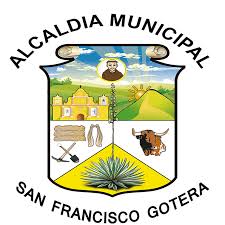 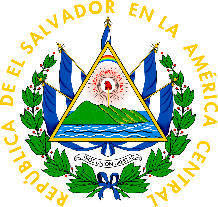 ALCALDÍA MUNICIPAL DE SAN FRANCISCO GOTERA.UNIDAD DE TIANGUE Y RASTRO MUNICIPAL.SE HACE DEL CONCOICMIENTO PUBLICO LA INFORMACION GENERADA POR ESTA UNIDAD.DETALLE DE CARTAS DE VENTAS EMITIDAS ENTRE LOS MESES DE ABRIL A JUNIO 2020.VALOR DE LAS CARTAS DE VENTA $2.50 C/U.Ricardo Miguel Espinoza HernándezEncargado de Tiangue y Rastro MunicipalMESCarta de Venta Serie “ E “ N°.Total de Catas de VentasVALOR $2.50 C/UABRIL656337/656668332$ 830MAYO656669/657100432$ 1,080JUNIO657101/657547447$ 1,117.50